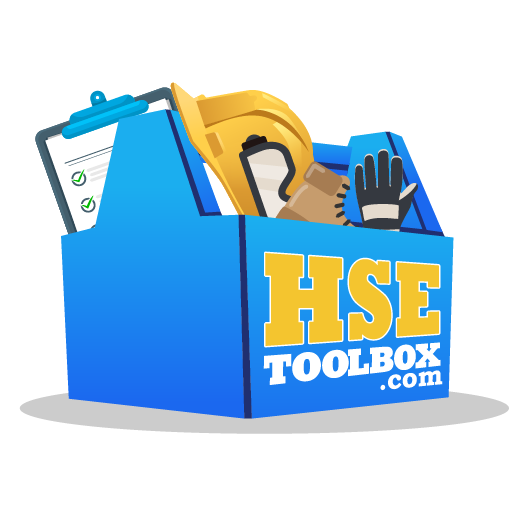 WORK AT HEIGHTTOOLBOX TALK CONTENTDocument ID:  TBT-002Document Approval HistoryDocument Revision HistoryDocument Revision No.Effective DateCreated by:Reviewed & Approved by:Revision 0DD.MM.YYYYHSE AdvisorHSE ManagerDocument Revision No.Sections RevisedDescription of Changes00N/aPublishedTOPICWORK AT HEIGHTDISCUSSED?DISCUSSED?TOPICTHINGS TO DISCUSS(a couple of topics to be selected and discussed when conducting the talk)YESNODEFINITIONWhat is considered Work at Height?SAFE WORKING PLATFORMProvision of safe working platformGuard rail, Mid rail, Toe boardMEWPUse of Man basket & tag linesProvision & use of lifeline at heightPERMIT TO WORKAlways obtain a Permit to Work prior to using MEWP & Man basketsEnsure the PTW is filled out properly, signed by permit issuer & receiver & that it is validBenefits of using / exercising the Permit to Work systemPermit register to be maintained                                                                                               TOOL & EQUIPMENT INSPECTION & COLOUR CODINGInspection of hand tools, power tools & equipment by competent personsColour coding of all hand tools, power tools & equipmentThe user should check the hand tool, power tool & equipment prior to every use THIRD PARTY CERTIFICATIONEnsure that man baskets, lifelines, safety harnesses, MEWP's are certified by third party with bearing valid third-party certificateCopy of third-party certificate should always be available at siteSTORAGE OF TOOLS & EQUIPMENTAll tools & work at height equipment to be stored properlyDo not store the tools & materials on the working platform                  ACCESSProvide adequate accessProper positioning, securing and slope of angleLadder should have 1-meter ladder extension from the landingKeep both hands free while using ladder   3 points contact rule while ascending and descending of ladders                                                                                                                                                                                                               BARRICADES & SIGNSBarricade the area where the work is going on at heightDisplay adequate & appropriate warning signs        ILLUMINATIONAdequate illumination should be available in the working areaPERSONAL PROTECTIVE EQUIPMENT (PPE)What is the appropriate PPE required for the task at hand?Benefits of using Personal Protective Equipment         EMERGENCY ARRANGEMENTSEmergency rescue team & emergency equipment used for confined space rescueLocation of the emergency equipmentWhat happens to the permit in case of an emergency?OTHERSDo not use hand held, defective tool, equipment, ladder at siteDo not carry out work at height outside during rain, sand storm & heavy wind or on slipper work platformTHINGS TO REMEMBER (consider these points when conducting your toolbox talk)THINGS TO REMEMBER (consider these points when conducting your toolbox talk)THINGS TO REMEMBER (consider these points when conducting your toolbox talk)THINGS TO REMEMBER (consider these points when conducting your toolbox talk)DescriptionYesDescriptionYesToolbox Talk should be short and to the point and relevant to the work being conductedToolbox Talk should be entertaining and if possible, interactive.Person Giving the Toolbox Talk(Name, Signature & Date)